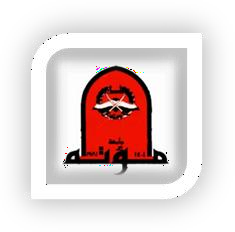 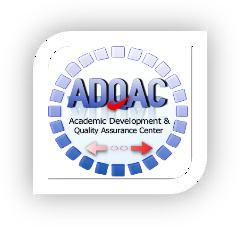 Mutah UniversityAcademic development and Quality Assurance CenterCourse Plan Specification FormCourse: BiochemistryFaculty of MedicineDepartment: Biochemistry and Molecular BiologyAcademic Year: 2020-2021A. Course specification and |General information:B. Objectives and Expected Learning Outcomes:This three-credit hour course is mandatory for first-year medical students. The course is designed to introduce medical students to general biochemistry. It focuses on the basic concepts of structures and functions of macromolecules: Carbohydrates, Proteins, Lipids and Nucleic acids. A large portion of the course will also cover detailed information of enzymes, their mechanisms of action, their regulation, and their uses in biology and medicine with an emphasis to cofactors critical for enzyme function and mechanism of actions, clinical enzymology, and isoenzymes. 1. Knowledge:A. Lectures:- Understand the involvement of biochemistry in medicine- Differentiate the types and characteristics of chemical forces or bonds and their involvement in chemical reactions - Recall the concepts of acids, bases, amphoteric molecules, ionization of water and weak acids, pH and buffers- Know the chemical concept of different types of buffers, buffering capacity, midpoint, and apply the Henderson-Hasselbalch equation and mechanisms of buffer actions and their significance in physiological conditions- Review of basic organic chemistry and functional groups in biomolecules- Carbohydrates: introduction, chemistry, classification (e.g. monosaccharides, disaccharides and polysaccharides) and their medical importance - Lipids: introduction, definition, classifications, structure and function of lipids (fatty acids, triglycerides, waxes, phospholipids, glycolipids, and steroids)- Amino acids: List of the 20 Standard amino acids, categories, structures, classifications, stereochemistry, isomerism, modified and specialized amino acids - Identify the ionization states of amino acids and know the concept of isoelectric point - Proteins: introduction, definition, classifications, structure and function- Recall of features of peptide bond and the four levels of protein structure - Define enzymes and recall the general properties and functions of enzymes, their inhibition and regulation- Understand role of cofactors in enzyme function with emphasis of vitamins- Understand the concept of bioenergetics  - Define and list vitamins and understands their uses and deficiency states- Define and list minerals and understands their uses and deficiency states- Identify the composition of various body fluidsB. Laboratory:- Be acquainted of laboratory safety, data collection and reporting- Be proficient in liquid handling and pipetting- Preparation of solutions, buffers and determination of pH- Determination of protein measurements- Performance of protein electrophoresis- Quantification of proteins by spectrophotometry- Isolation of proteins by sized-exclusion chromatography - Qualitative tests for detection and identification of carbohydrates - Determination of optimum conditions for enzymatic activity2. Skills:- Identify the different biomolecules (Carbohydrates, Proteins, Lipids), understand the concept of metabolism and recognize how they are related to physiological and pathological functions	- Be able to read and comprehend biochemistry textbooks- Using the laboratory instruments and understand the scientific basis of their usage- The use of the special instructions for the laboratory investigations- Analyzing the results of the experiments and establishing the scientific conclusions C. Course Plan Distribution and Learning ResourcesMarks' Basic Medical Biochemistry: A Clinical Approach, Smith,C. Lippincott Williams & Wilkins, (Latest version).Lippincott's Illustrated Reviews: Biochemistry (Lippincotts' Illustrated Reviews). Champe, P. C., Harvey, R. A, and Ferrier, D.R. Lippincott's Williams, and Wilkins, (Latest version).Biochemistry. Berg, J. M., Tymoczko, J. L., and Stryer, L. W. H. Freeman and Co.; (Latest version).Biochemistry Voet, D., Voet, J. G. Wiley.  (Latest version).D. Teaching strategies E. Methods of AssessmentF. General InstructionsUniversity of Mutah Course Title: BiochemistryFaculty of Medicine Code: 1503101Department: Biochemistry and Molecular Biology Credit Hours: 3 hoursSemester/Academic year: Second / 2020-2021 Instructors: Teaching staff Office hours: Variable according to the staff members Course level: First yearTopics to be CoveredLecturesLectures   Introduction into biochemistry   Chemical composition of biomoleculesFunctional groups Chemical reactions   Classes of macromolecules    pH and buffers Amino acids Classes Properties PolypeptidesPeptide formationStructure (examples of fibrous and globular proteins) Ionic propertiesFoldingPhysiological significance ProteinsStructure Denaturation Classification General functions Enzymes-General descriptionNomenclature Classification Specificity Isozymes Enzyme-KineticsMichaelis-Menten equation Lineweaver-Burke plotCompetitive versus non-competitive inhibition Other influencing factors (pH, temperature) Enzyme-Regulation Enzymes-Cofactors and vitaminsTypes and physiological roles Clinical enzymology  Chemistry of carbohydrates             Classification,         Isomerization  Chemistry of lipids    Chemical structure, function with clinical correlations of different lipid classes (fatty acids, acylglycerols, phospholipids, glycolipids, lipoproteins, steroids and bile acids) Vitamins    Chemical structure, metabolic role and deficiency syndromes of fat soluble vitamins (A, D, E, K) as well as water-soluble vitamins (Thiamins, Riboflavin, Niacin, Cobalamin and folic acid)Minerals  Chemical structure, absorption, metabolic role and deficiency   syndromesBody Fluids       Brief introduction to various types of body fluids and their main         compositionLearning  resourcesNo.1Lectures 2LaboratoriesNo.Assessment TaskProportion of Final Assessment1Midterm Exam 40% out of the final mark (including 5% questions of the practical course) 2Final Exam60% out of the final mark (including 10% questions of the practical course)TotalTotal100%No.1All University rules are adopted strictly by the department